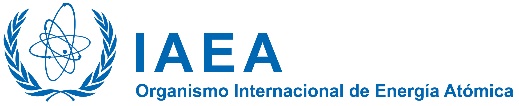 Programa de cooperación técnica (CT) OIEANota conceptualLa nota conceptual ofrece una descripción general del proyecto nacional propuesto, y deberá estar vinculado con el marco programático nacional (MPN) y/o el Plan Nacional de Desarrollo. Estas propuestas serán evaluadas y consideradas por el oficial nacional de enlace (ONE) de cooperación técnica para preparar la descripción general del programa nacional y la carga en la plataforma de TI del Marco de Gestión del Ciclo del Programa (PCMF). Los objetivos globales y los resultados prácticos del proyecto deberán vincularse a la matriz de resultados del MPN, cuando proceda.Para la descripción general de la propuesta y mantener un formato homogéneo en el programa nacional, por favor tome en cuenta el siguiente formato:Proyecto propuestoInformación Adicional:Descripción del proyecto: Resumen del proyecto que debe ser breve y claro, destacando lo que se hará, por quién, cómo y por qué. Debe responder a las siguientes preguntas:¿Cuál es la necesidad atendida por el proyecto? ¿Cómo se relaciona con el CPF/los planes de desarrollo nacionales/regionales/las metas de los ODS nacionalizadas/el Marco de Cooperación para el Desarrollo Sostenible de las Naciones Unidas aplicable? ·¿Cuál es el papel de la tecnología nuclear? Tenga en cuenta que el resumen está destinado a una audiencia pública.Duración estimada del Proyecto: ¿Cuántos años se requieren para completar el proyecto? En el caso de proyectos cuya duración prevista sea superior a dos años, se realizará una evaluación sobre la validez del periodo adicionalInfraestructura y recursos humanos Incluir por ejemplo laboratorios existentes, edificios adecuados, número y tipo de personal que estará directamente involucrado en este proyecto y logística ¿Qué infraestructura física y recursos humanos están disponibles para respaldar el proyecto en las instituciones de contraparte? Indicar Instituciones específicasInvolucrados y beneficiarios: Indicar quienes serian los usuarios finales o beneficiarios serán impactados por los resultados del proyecto. Como el proyecto contribuirá con el desarrollo socioeconómico del sector y del paísSustentabilidad: indicar en un párrafo como el proyecto mantendrá o escalará los resultados a mediano y largo termino, luego de su implementación.Amenazas o dificultades para la aplicación del proyectoNº del proyecto: A ser asignadoTítulo del proyecto: Nº de prioridad: Esfera de actividad propuesta:       Sírvase consultar la lista de Esferas de Actividad y seleccione según corresponda.Objetivo global:       Indique el objetivo global a largo plazo al que contribuirá el proyecto. Debería ponerse de relieve un efecto relacionado con una prioridad nacional de desarrollo y con el resultado práctico de la esfera temática pertinente en la matriz de resultados del MPN, cuando proceda.Resultado práctico previsto:       El “resultado práctico” es lo que se prevé que logrará el proyecto, es decir, el “resultado”, ya sea al finalizar el proyecto o poco después. Haga referencia al producto correspondiente en la matriz de resultados del MPN, cuando proceda.Problemática que atiendeEnlace al MPN / Plan Nacional de Desarrollo:Indique cómo se incluye el problema en el análisis de situación del marco programático nacional (MPN) y/o un Plan/Programa Nacional de Desarrollo, y si contribuye a los ODS priorizados a escala nacional y sus respectivas metas. Sírvase proporcionar referencias específicas.Principal institución  contraparte:      Datos (nombre y adscripción) Indicar su mandato y capacidades para coordinar las acciones nacionales; infraestructura relevante disponible para el proyecto a necesidades de ade3cuacion, recurso humano relevante para la implementación. Cuenta con adecuada infraestructura segura para el uso de la fuente de radicación (según aplique).Contraparte principal y datos de contactos:     Punto focal